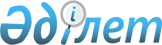 Об определении специально отведенных мест для выездной торговли на территории Ордабасынского района
					
			Утративший силу
			
			
		
					Постановление акимата Ордабасынского района Южно-Казахстанской области от 9 декабря 2016 года № 431. Зарегистрировано Департаментом юстиции Южно-Казахстанской области 28 декабря 2016 года № 3937. Утратило силу постановлением акимата Ордабасынского района Южно-Казахстанской области от 23 мая 2017 года № 193
      Об определении специально отведенных мест для выездной торговли на территории Ордабасынского района
      Сноска. Утратило силу постановлением акимата Ордабасынского района Южно-Казахстанской области от 23.05.2017 № 193 (вводится в действие по истечении десяти календарных дней после дня первого официального опубликования).

      В соответствии с пунктом 2 статьи 31 Закона Республики Казахстан от 23 января 2001 года "О местном государственном управлении и самоуправлении в Республике Казахстан", со статьей 27 Закона Республики Казахстан от 12 апреля 2004 года "О регулировании торговой деятельности", приказом исполняющего обязанности Министра национальной экономики Республики Казахстан от 27 марта 2015 года № 264 "Об утверждении Правил внутренней торговли" (зарегистрирован в Реестре государственной регистрации нормативных правовых актов № 11148), акимат Ордабасынского района ПОСТАНОВЛЯЕТ:

      1. Определить специально отведенные места для осуществления выездной торговли на территории Ордабасынского района согласно приложению к настоящему постановлению.

      2. Контроль за исполнением данного постановления возложить на заместителя акима района Б.Омарбекова.

      3. Настоящее постановление вводится в действие по истечении десяти календарных дней после дня его первого официального опубликования.

 Специально отведенные места для осуществления выездной торговли на территории Ордабасынского района
					© 2012. РГП на ПХВ «Институт законодательства и правовой информации Республики Казахстан» Министерства юстиции Республики Казахстан
				
      Аким района

А.Мамытбеков
Приложение к постановлению
акимата Ордабасынского района
от 9 декабря 2016 года № 431
№
Адрес
1
Сельский округ Караспан, перекресток улиц Сарсенбекова и Бимырза населенного пункта Караспан
2
Сельский округ Буржар, перекресток улиц Толеби и С.Муханова населенного пункта Уялыжар
3
Сельский округ Женис, вдоль улицы С.Кожанова населенного пункта Женис
4
Сельский округ Бугунь, вдоль улицы Б.Кенжабаева между зданиями пекарни "Жетібай А" и крестьянского хозяйства "Қарабала" населенного пункта Бугунь
5
Сельский округ Бадам, перекресток улиц Б.Момышулы и Т.Жананов населенного пункта Бадам
6
Сельский округ Торткуль, вдоль трассы Западная Европа - Западный Китай населенного пункта Торткуль и вдоль трассы Западная Европа - Западный Китай населенного пункта Спатаев
7
Сельский округ Шубар, вдоль улицы Райымбек батыр населенного пункта Шубар
8
Сельский округ Каракум, перекресток улиц Кажымукан и М.Маметова населенного пункта Каракум
9
Сельский округ Шубарсу, перекресток улиц Д.Конаев и Казыбек би населенного пункта Шубарсу
10
Сельский округ Кажымукан, вдоль улицы Кажымукан между домами 170 и 174 населенного пункта Кажымукан